УТВЕРЖДАЮ:Директор МБУ ДО ДЮСШ «Олимпиец»___________________К.Ю.Березовский«01» сентября 2021г.УЧЕБНЫЙ ПЛАНМУНИЦИПАЛЬНОГО БЮДЖЕТНОГО УЧРЕЖДЕНИЯ ДОПОЛНИТЕЛЬНОГО ОБРАЗОВАНИЯ ДЕТСКО-ЮНОШЕСКОЙ СПОРТИВНОЙ ШКОЛЫ «Олимпиец»Муниципального образования город Новороссийск на 2021-2022 учебный годСоставила: зам.директора по УВР						                                                                                                                      А.Я.Снигирева№НаименованиенаправленностиНаименованиеобъединенийКол-вообъеди-ненийКоличество часов учебных занятийКоличество часов учебных занятийКоличество часов учебных занятийКоличество часов учебных занятийКоличество часов учебных занятийКоличество часов учебных занятийКоличество часов учебных занятийКоличество часов учебных занятийКоличество часов учебных занятийКоличество часов учебных занятийКоличество часов учебных занятийКоличество часов учебных занятий№НаименованиенаправленностиНаименованиеобъединенийКол-вообъеди-ненийЗа весь срок обученияЗа весь срок обученияСОСОБазовый уровень сложностиБазовый уровень сложностиБазовый уровень сложностиБазовый уровень сложностиБазовый уровень сложностиБазовый уровень сложностиУглубленный уровеньУглубленный уровеньФизкультурно-спортивнаяпланфакт123456121Физкультурно-спортивнаяБокс21317426221441841842302763684144605062Физкультурно-спортивнаяХудожественная гимнастика14317426221441841842302763684144605063Физкультурно-спортивнаяПлавание 4317417022304145065524Физкультурно-спортивнаяФитнес-аэробика12317417021441841842302763684605Физкультурно-спортивнаяКикбоксинг 7317418861441841842302764605526Физкультурно-спортивнаяПауэрлифтинг221165062302767Физкультурно-спортивнаяМини-футбол6211610121441841842763688Физкультурно-спортивнаяХоккей на траве42116460144184276Физкультурно-спортивнаяИтого:702221812512119281192811041380193214721242184015181104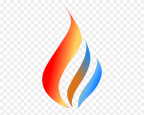 